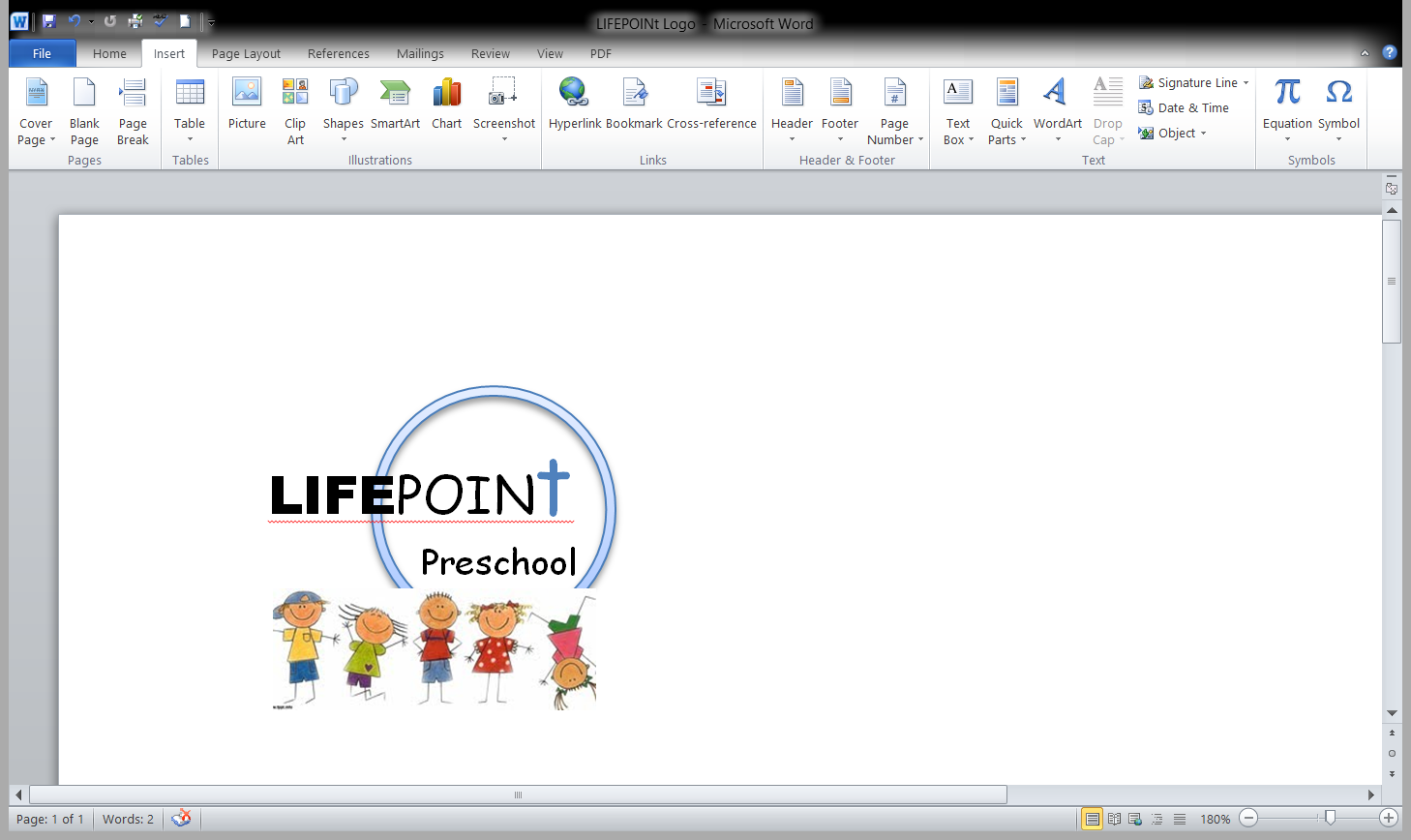 Student Packet 2018-2019I give permission for my child to be photographed during normal classroom activities and field trips. (Parent Signature) ________________________________________________________I give permission for those photos to be posted on the school’s web page: (Please Initial)  Yes_______  No________   Facebook: Yes_______   No_______WHO IS AUTHORIZED TO PICK UP THIS CHILD?Please note: Children must be signed in daily. Changes in persons allowed to pick up your child must be made in writing and given to the staff in person. If we do not know the person picking up your child they will be asked for photo I.D. The person’s information will then be checked against your enrollment information. These policies are in place for the safety of all the children in our care. IN CASE OF EMERGENCYIf Neither Father Nor Mother Can Be Reached Call:PLEASE CHECK ONE OF THE FOLLOWING AND SIGN:_____ In an emergency, I give my permission to call an ambulance or to take my child to an available physician/hospital at my expense. I further understand that common injuries or infections that occur as a part of the normal school experience that require medical attention will be my full responsibility whether or not I have insurance coverage. Insurance_______________________ Group#________________ ID#____________________Other Directions: _______________________________________________________________AUTHORIZING SIGNATURE_______________________________________________________List ANY health information we should know to best meet your child’s individual needs.Has your child had: Chicken Pox _______ Measles _______ Mumps_______ Chronic Ear Infections _______ More than three colds in a year _______Immunizations: Attach a copy of current shot records provided by your medical practitioner. Has your child had previous preschool/daycare experience or participated in other group activities? Are you a member of a church? Yes _______ No _______ If so, where? ___________________Does your child attend Sunday School? Yes_______ No _______How did you hear about LifePoint Preschool?Newspaper _______ Radio(station) _______ Facebook _______ Web Page _______ Sign at the church _______ Flier _______ Personal Referral (name) ____________________Briefly describe what you expect from the LifePoint Preschool program. This completed form, your attached records, and the non-refundable registration fee will enroll your child in the appropriate class for his/her age level. “Your signature declares your commitment to regular attendance, paying tuition on or before the first of each month, as well as following the Parent Handbook Guidelines. Signature of Parent or Guardian ___________________________________________________Date___________________Thank you for choosing LifePoint Preschool. We look forward to working with both you and your child during the coming months. It is our belief that you will not be disappointed. We welcome your feedback and suggestions. Today’s Date___________________Today’s Date___________________Circle Class Applying For:     3’s       4’s  Pre-KCircle Class Applying For:     3’s       4’s  Pre-KChild’s First and Last NameChild’s First and Last NameNickname Nickname Birthdate Birthdate Age by September 1st Age by September 1st Please circle:    Male/FemalePlease circle:    Male/FemaleHome Telephone NumberHome Telephone NumberAddressAddressCityCityZip CodeZip CodeEmail Address:Email Address:Mother’s NameMother’s NameMother’s EmployerMother’s EmployerWork Phone NumberWork Phone NumberWork HoursWork HoursCell Phone NumberCell Phone NumberFather’s NameFather’s NameFather’s EmployerFather’s EmployerWork Phone NumberWork Phone NumberWork HoursWork HoursCell Phone NumberCell Phone NumberChild is living with: Child is living with: Child is living with: Mother and FatherMother and FatherCustodial ParentCustodial ParentGuardianGuardianSingle ParentSingle ParentParent and Step ParentParent and Step ParentOther:Other:ANY ALLERGIES:ANY ALLERGIES:Person’s nameTelephone #RelationshipName:Phone:Address:Relationship:Name:Phone:Address:Relationship:Child’s Doctor:Phone:Preferred Hospital:Preferred Hospital:Phone:ActivityActivityWhereTeacher’s NameTeacher’s NameTeacher’s Name